باسمه تعالي 						     		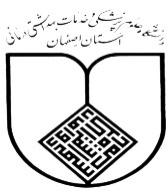  دانشگاه علوم پزشکی و خدمات بهداشتی و درمانی استان اصفهانواحد:..................صورتجلسه بازگشایی استعلام در حدنصاب معاملات کوچک سال ---موضوع استعلام :  ...................................با توجه به  شرايط استعلام به شماره .................. مورخ ......................... تعداد ...... فقره پاكت از طریق پست پیشتاز تا ساعت..... صبح  روز ................ مورخ..................... به دبیرخانه ارسال و پس از بازگشائي اسناد استعلام راس ساعت .......صبح روز  ................. مورخ ................  با حضور كارشناسان مربوطه به شرح زير اعلام راي گرديد.موارد مندرج در پاکت ب ذکر گردد:         1-                                                                  2 -                                                                      3 -                                                                 4 -                                                                    5-                                                          6 -    توضيح: ---------------------------------------------------------------------------------------------------------------------------------------------------------------------------پس از بازگشایی پيشنهادهای فوق، با توجه به اينكه قيمت های پيشنهادي شرکت کنندگان ردیف .... و .... مقرون به صرفه و صلاح دانشگاه می باشد و همچنين شرکت کنندگان مذکور كليه شروط مندرج در استعلام را پذيرفته اند لذا نتیجه استعلام به شرح زیر اعلام می گردد:                    مسئول حراست واحد                                 مسئول امور قراردادهای واحد                       مسئول تدارکات واحد                          مسئول امور مالی واحد                            مسئول امور عمومی واحد                        رئیس/مدیر واحد                                                                                                                    تاریخ آخرین ویرایش فرم  : 1/11/1402رديفنام متقاضی حقوقی/حقیقیآدرس و شماره تلفن متقاضینوع، شماره و تاریخ  سپردهمبلغ سپرده شرکت در استعلامبه ریالاصل ضمانتنامه / فیش واریزی اصل ضمانتنامه / فیش واریزی موارد مندرج در پاکت بموارد مندرج در پاکت بموارد مندرج در پاکت بموارد مندرج در پاکت بموارد مندرج در پاکت بموارد مندرج در پاکت بمبلغ کارشناسی ( ماهیانه – ریال ) :مبلغ کارشناسی ( ماهیانه – ریال ) :رديفنام متقاضی حقوقی/حقیقیآدرس و شماره تلفن متقاضینوع، شماره و تاریخ  سپردهمبلغ سپرده شرکت در استعلامبه ریالاصل ضمانتنامه / فیش واریزی اصل ضمانتنامه / فیش واریزی موارد مندرج در پاکت بموارد مندرج در پاکت بموارد مندرج در پاکت بموارد مندرج در پاکت بموارد مندرج در پاکت بموارد مندرج در پاکت بمبلغ پیشنهادی خرید خدمات/اجاره بهاء به ریالمبلغ پیشنهادی خرید خدمات/اجاره بهاء به ریالرديفنام متقاضی حقوقی/حقیقیآدرس و شماره تلفن متقاضینوع، شماره و تاریخ  سپردهمبلغ سپرده شرکت در استعلامبه ریال+×123456ماهیانهسالیانه1234